
ИНСТРУКЦИЯ ПО СОГЛАСОВАНИЮ ИНФОРМАЦИИ МУНИЦИПАЛЬНЫХ ОБРАЗОВАНИЙ СООТВЕТСТВИИ С ПРИКАЗОМ МИНФИНА РОССИИ ОТ 28.12.2018 Г.  №296Н «О ВНЕСЕНИИ ИЗМЕНЕНИЙ В ПРИКАЗ МИНИСТЕРСТВА ФИНАНСОВ РОССИЙСКОЙ ФЕДЕРАЦИИ ОТ 28.12.2016 Г. № 243Н «О СОСТАВЕ И ПОРЯДКЕ РАЗМЕЩЕНИЯ И ПРЕДОСТАВЛЕНИЯ ИНФОРМАЦИИ НА ЕДИНОМ ПОРТАЛЕ БЮДЖЕТНОЙ СИСТЕМЫ РОССИЙСКОЙ ФЕДЕРАЦИИ» В ГОСУДАРСТВЕННОЙ ИНТЕГРИРОВАННОЙ ИНФОРМАЦИОННОЙ СИСТЕМЕ УПРАВЛЕНИЯ ОБЩЕСТВЕННЫМИ ФИНАНСАМИ «ЭЛЕКТРОННЫЙ БЮДЖЕТ» ДЛЯ ФИНАНСОВЫХ ОРГАНОВ МУНИЦИПАЛЬНЫХ ОБРАЗОВАНИЙ / СУБЪЕКТОВ РОССИЙСКОЙ ФЕДЕРАЦИИПеречень терминов и сокращенийСогласование информации осуществляется в реестре «Реестр согласования информации» (Рисунок 1)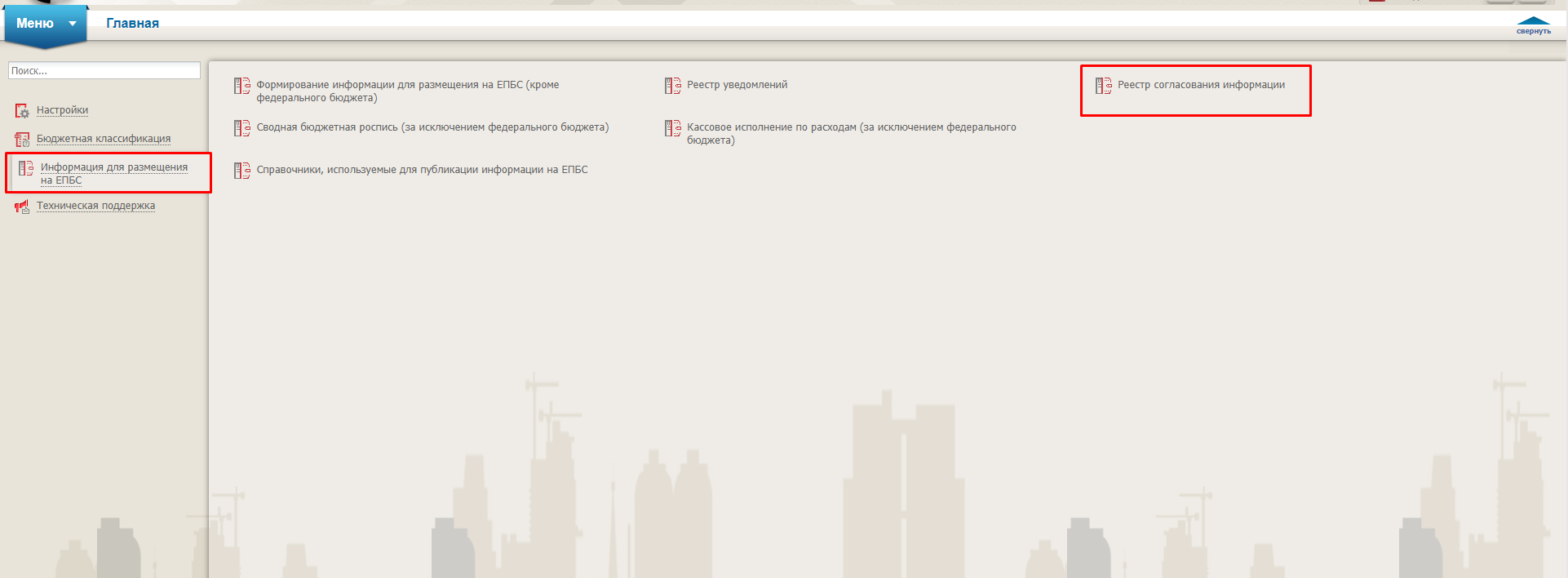 Рисунок 1. Реестр согласования информацииВ реестре «Реестр согласования информации» находим необходимый для согласования документ  Выбираем егоЕсли документ в реестре «Формирование информации для ЕПБС (за исключением федерального бюджета)» формировался городским или сельским поселением / внутригородским районом, входящим в состав городского округа с внутригородским делением, то сначала необходимо согласовать и утвердить документ со стороны муниципального района / городского округаЕсли документ в реестре «Формирование информации для ЕПБС (за исключением федерального бюджета)» формировался финансовым органом муниципального района / городского округа, то он переходит на согласование финансовому органу субъекта РФДля согласования документа необходимо пройти следующие шаги:1.Согласование  Резолюция (Рисунок 2)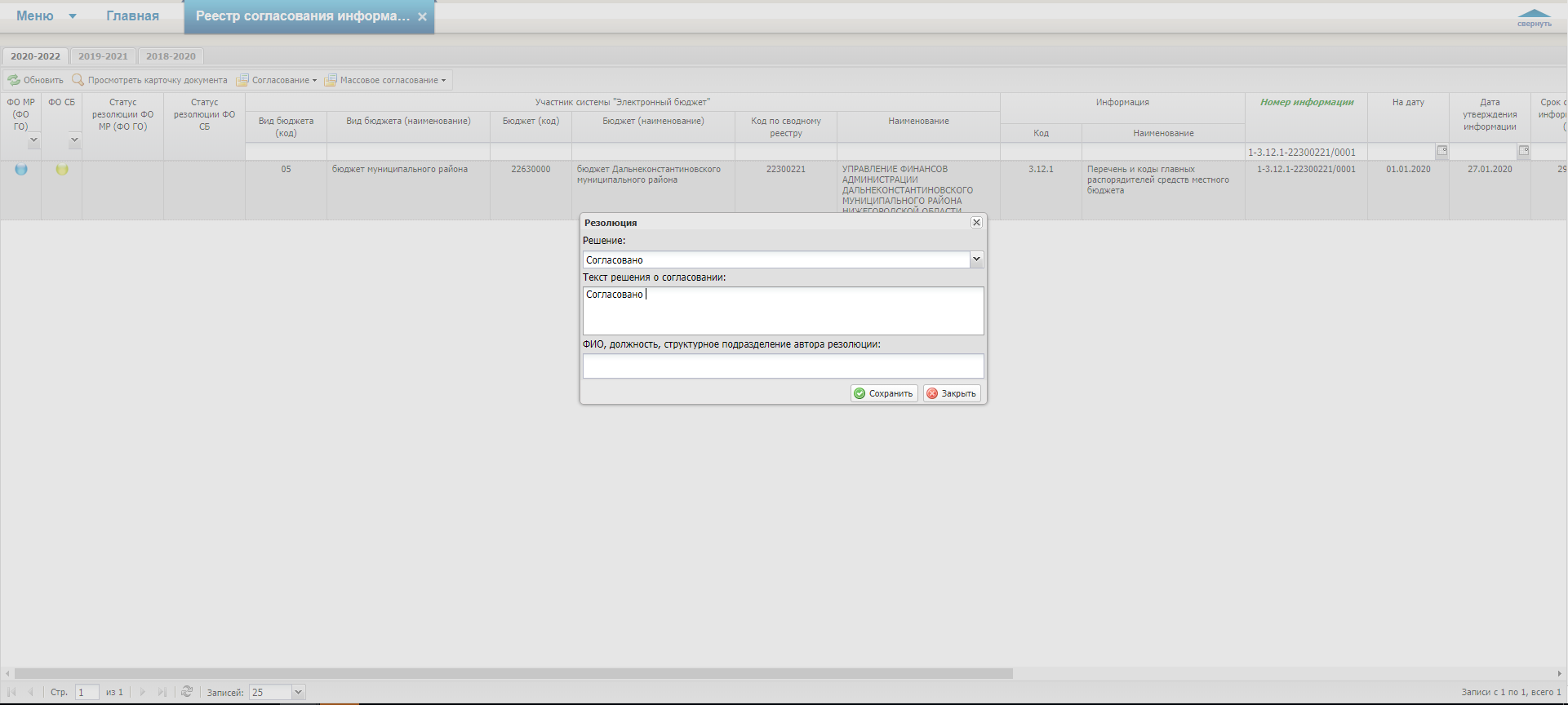 Рисунок 2. Окно формирования резолюцииВажно! ФИО, должность, структурное подразделение автора резолюции заполняется автоматически на основании автора резолюции.Если данные набора информации сформированы некорректно, то накладывается отрицательная резолюцию, с указанием причины отклоненияЕсли данные набора информации корректны, то накладывается положительная резолюция          2. После создания резолюции появится соответствующий статус в поле «Статус резолюции» (Рисунок 3)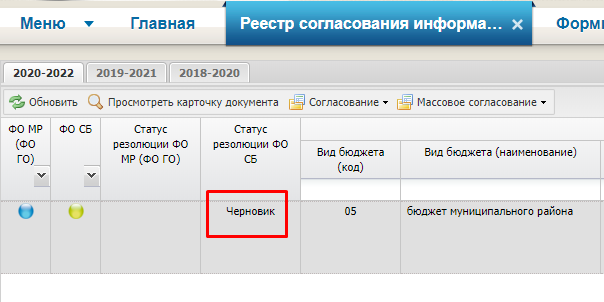 Рисунок 3. Статус резолюции3. Далее необходимо пройти в пункт Согласование  Внешнее согласование (Рисунок 4)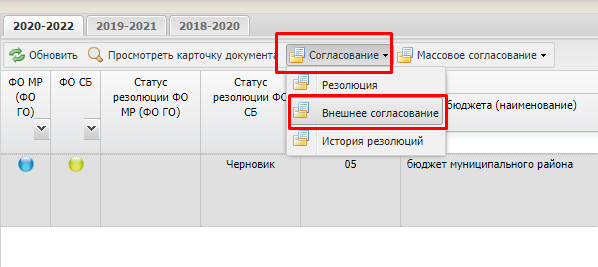 Рисунок 4. Внешнее согласованиеВыбирается согласующий и утверждающий по кнопке «Добавить»   Сохранить (Рисунок 5)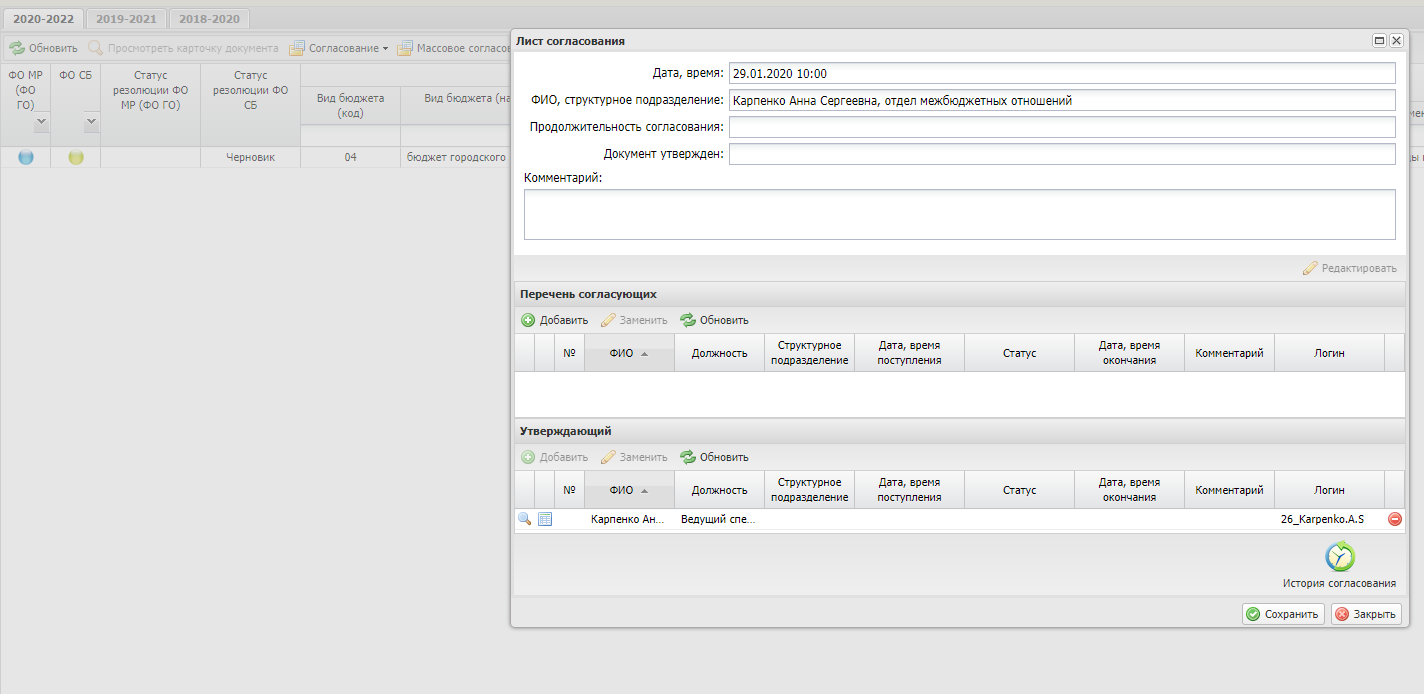 Рисунок 5. Добавление согласующих и утверждающихСогласование  Внешнее согласование  Утверждено (если все заполнено корректно) (Рисунок 6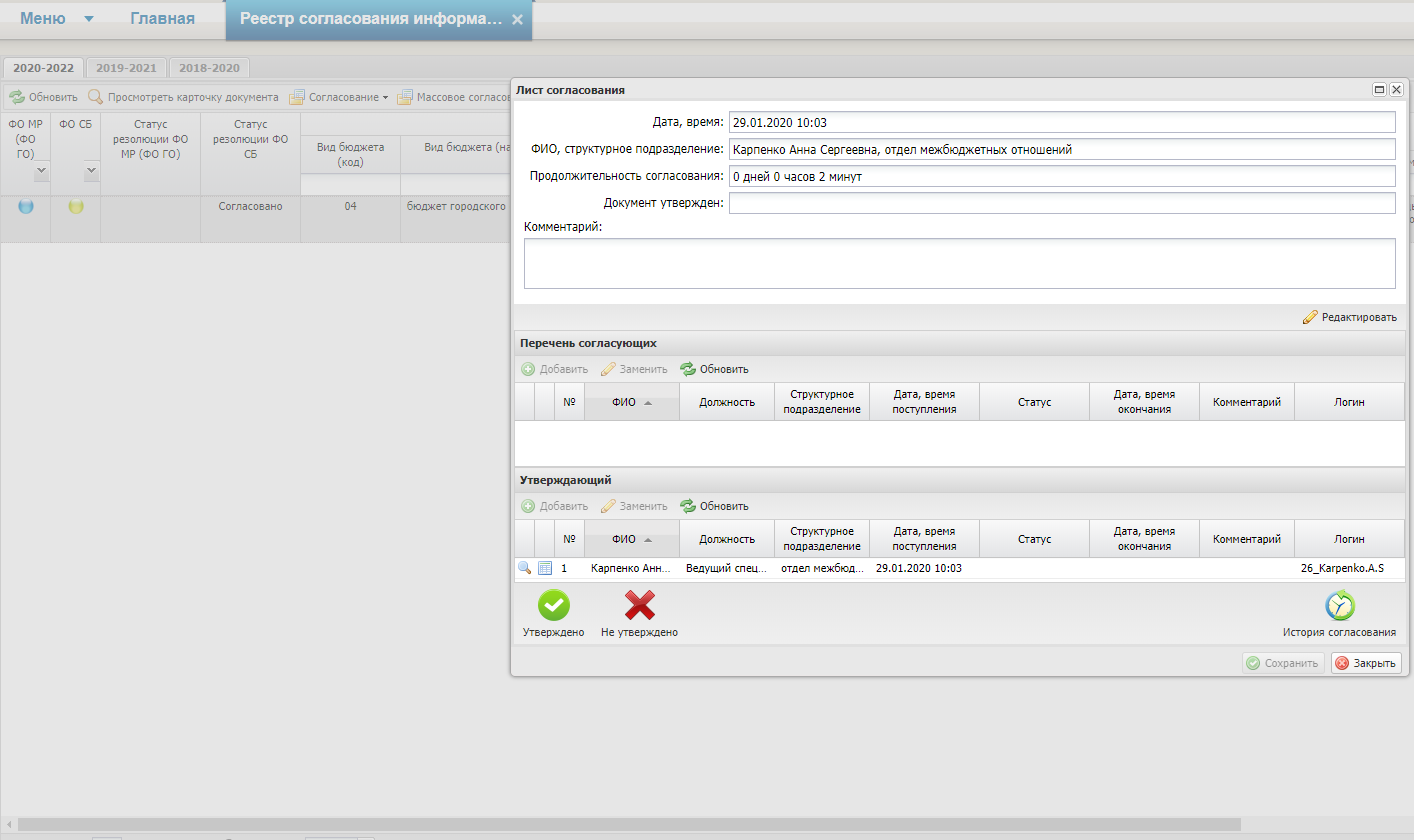 Рисунок 6. Утверждение документа5.1Согласование  Внешнее согласование Не утверждено (Рисунок 6) (если необходимо сбросить документ в реестре «Реестр согласования информации» в черновик)После этого Согласование  Внешнее согласование  В черновик 
После утверждения обновится соответствующий статус в поле «Статус резолюции» и изменится цвет светофора. (Рисунок 7)
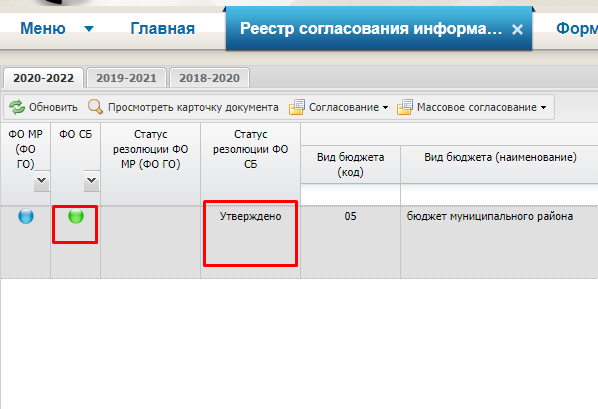 Рисунок 7. Утвержденный документВажно! Отправка документов происходит автоматически. Ответственным за размещение информации является Единый портал.
БКБюджетная классификацияЕПБСЕдиный портал бюджетной системы Российской ФедерацииФОФинансовый орган НПАНормативный правовой актМОМуниципальное образованиеСистемаИнформационная система Министерства финансов Российской ФедерацииЭБГосударственная интегрированная информационная система управления общественными финансами «Электронный бюджет»